ELIAS LEANDRO DOS SANTOSRua: Anísio de Abreu, 714 - Vila Cisper - São PauloFone: (11) 2943-0498 / (11) 97086-0568E-mail: eliasleandro64@hotmail.comCasadoObjetivo: Técnico em Segurança do TrabalhoExperiência ProfissionalCERTEK CONSTRUTORA Cargo: Técnico em Segurança do Trabalho  Período: Fevereiro/2015  á  Abril/2017 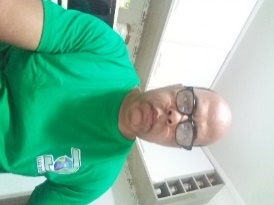 RLS SERVIÇOCargo: Técnico em Segurança do TrabalhoPeríodo: Dezembro/2013 a Julho/2014CLUBE ATHLÉTICO PAULISTANO      Cargo: Bombeiro Civil Profissional      Período: Fevereiro/2004 a Agosto/2013MAKSOUD PLAZA HOTEL S/A       Cargo: Bombeiro Civil Profissional       Período: Setembro/1995 a Janeiro/2003Formação SENAC - SP      Técnico em Segurança do Trabalho       Concluído em 2012 / SENAC 24 DE MAIOEnsino Médio Completo Cursos e  Reciclagens RealizadosB.S.C  - Equipamento de Seguranças S/A (Bucka  Spiero).CFAP  - Centro de Formação e Aperfeiçoamento Profissional Pires.D.E.A  - Desfibrilador Externo Automático.HABEL- Consultoria em Segurança do trabalho, Reciclagem de bombeiro (2017).Atuar na prevenção de acidentes de trabalho, cumprir Normas e Procedimentos de Segurança.Habilidade em ministrar treinamentos: Prevenção de Acidentes, Prevenção e Combate à Incêndio.Auxílio na formação da Brigada de Incêndio dentro da empresa.Integração de novos funcionários e empresas contratadas.Distribuição, controle e instrução quanto ao uso de (EPI´s) Equipamento de Proteção Individual.Controle de extintores para testes e recarga.Auxilio na área de descarte de materiais em geral (recicláveis).Aplicação de APR-DDS-LTCAT-AVCB-PPRA-PPP.Formação de grupo de CIPA (Comissão Interna de Prevenção de Acidentes)Controle de ASO atestado de saúde ocupacional.Reciclagem NR 10 Serviços com eletricidade.Reciclagem NR 33 Serviço em espaço confinadoReciclagem NR 35 Serviços em alturaCurso de condutor veículo de passageiros 04/2018 